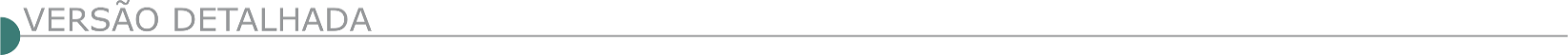 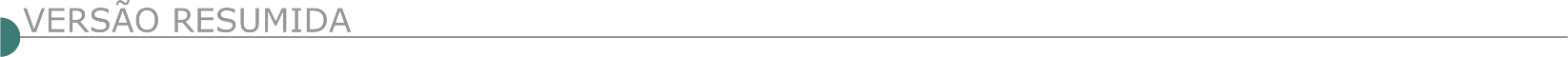 ESTADO DE MINAS GERAISPREFEITURA MUNICIPAL DE  ALPINÓPOLIS - CONCORRÊNCIA 002/2022 ERRATA Objeto: Concessão comum da prestação dos serviços públicos de captação, adução, tratamento e fornecimento de água, da reservação e distribuição até as ligações prediais e seus respectivos instrumentos de medição e ainda da coleta, afastamento, tratamento e disposição final do esgotamento sanitário, em caráter de exclusividade, na área de concessão do município de Alpinópolis (MG). O certame em epigrafe foi retificado e remarcado ¸ os envelopes deverão ser protocolizados junto à comissão permanente de licitação, até às 16h do dia 21/11/2023. A SESSÃO PÚBLICA DE LICITAÇÃO para abertura dos envelopes, análise, julgamento e classificação dos licitantes e suas propostas realizar-se-ão no dia 22 de novembro de 2023, impreterivelmente às 8(oito) horas. A errata completa, bem como o edital e seus anexos retificados estão à disposição dos interessados no site www.alpinopolis.mg.gov.br.PREFEITURA MUNICIPAL DE  BOM JESUS DO GALHO TOMADA DE PREÇOS Nº 014/2023 O Município Bom Jesus do Galho/MG, através da CPL, comunica que abrirá o Processo Licitatório Nº: 100/2023, Modalidade Tomada de Preços Nº: 014/2023, tipo Menor Preço Global, cujo objeto é a contratação de empresa especializada para a execução, em regime de empreitada por preços unitários pelo valor global, de obras para construção e recuperação de estruturas em alvenaria e concreto armado em ruas centrais do Município de Bom Jesus do Galho danificadas pelas fortes chuvas conforme Processo Nº 59052.013599/2023-83 e planilhas aprovadas pela Secretaria Nacional de Proteção e Defesa Civil - SEDEC. A abertura será dia 18/10/2023 às 13h30, na sede da Prefeitura. Edital disponível no site da https://www.bomjesusdogalho.mg.gov.br. Informações Tel.: (33) 3354-1358. Email: licitacoes.bjg@outlook.com. PREFEITURA MUNICIPAL DE  BOM REPOUSO - AVISO DE LICITAÇÃO. PROCESSO Nº. 234/2023. TOMADA DE PREÇOS Nº. 08/2023 Encontra-se aberta junto a esta Prefeitura Municipal a Tomada de Preços nº 08/2023, do tipo menor preço global, para prestação de serviços de execução de obra pública em regime de empreitada global, para pavimentação com bloquetes intertravados da Estrada Municipal BRP – 425, trecho que liga o Bairro Boa Vereda do Meio ao Bairro Caetanos, zona rural, neste Município conforme anexos: planilha orçamentária, cronograma físico-financeiro, memorial descritivo e projetos. A abertura dos envelopes dar-se-á no dia 18/10/2023, às 14:00 horas. O edital em inteiro teor estará à disposição dos interessados de 2a. a 6a feira, das 13:00 h às 17:00 h, na Alameda José Brandão, nº. 348, Centro, Bom Repouso. CEP 37610-000. Tel. (35) 3461-1224, email: compras.bomrepouso@micropic.com.br e ou no site: www.bomrepouso.mg.gov.br. PREFEITURA MUNICIPAL DE  CATAS ALTAS - TOMADA DE PREÇO Nº 014/2023 O Município De Catas Altas/MG torna público a realização da Tomada de Preço nº 014/2023, PRC nº 196/2023, Objeto: contratação de empresa para Execução da construção de 20 unidades habitacionais em Catas Altas-MG. Início da sessão: 24/10/2023 – 08:30h. O edital encontra-se disponível no síte: http:// transparencia.catasaltas.mg.gov. br/licitacoes. Mais informações via e-mail: cpl@catasaltas.mg.gov.br. Tel: 31-3832-7113. BUENO BRANDÃO CÂMARA MUNICIPAL AVISO DE LICITAÇÃO – TOMADA DE PREÇO 001/2023 AVISO DE LICITAÇÃO. TOMADA DE PREÇOS Nº 001/2023. PROCESSO Nº 023/2023. Encontra-se aberta junto a Câmara Municipal de Bueno Brandão-MG, do tipo menor preço por empreitada global, para contratação de empresa para execução de obra pública de Reforma do Prédio da Câmara Municipal de Bueno Brandão -MG, conforme projeto básico, planilhas e anexos disponibilizados pela Secretaria da Câmara Municipal. A abertura dos envelopes dar-se-á no dia 20/10/2023 às 14:00 Horas. O Edital e seus anexos em inteiro teor estarão à disposição dos interessados de 2ª a 6ª Feira, das 09h às 17h, na Rua Pe Zeferino, 84, Centro, Bueno Brandão - MG, CEP: 37.576-000. Whatsapp: (35) 3463-1320 – E-mail: licitacao@buenobrandao.cam.mg.gov.br – e no site https://buenobrandao.cam.mg.gov.br/. PREFEITURA MUNICIPAL DE  CÓRREGO DANTA - TP 010/2023 Torna público a realização de Licitação na Modalidade Tomada de Preço nº 010/2023, no dia 20 de outubro de 2023, às 09:00 (nove) horas na sede da Prefeitura, situada na Avenida Francisco Campos, nº 27, Centro, Córrego Danta, cujo objeto é contratação de empresa especializada para execução de obras “de modificação, extensão de rede e iluminação pública” em diversos logradouros do município de Córrego Danta/MG, conforme especificações técnicas constantes nos projetos, incluindo todo material e mão de obra necessários para a execução dos serviços. Os interessados poderão adquirir o edital no site www.corregodanta.mg.gov.br, no endereço acima citado ou obter informações no horário de 08:00 às 17:00 horas de segunda à sexta-feira, pelo telefone 37 3424-1010 ou pelo e-mail; licitacao@corregodanta.mg.gov.br.PREFEITURA MUNICIPAL DE  ESMERALDAS - AVISO DE LICITAÇÃO CONCORRÊNCIA Nº 004/2023 - PROCESSO Nº 166/2023O MUNICÍPIO DE ESMERALDAS, através da Secretaria Municipal de Planejamento e Gestão e da Comissão Permanente de Licitação, nomeada pelo Decreto Municipal em vigor, torna público que fará realizar, na sua condição de ente municipal competente a tanto, licitação na modalidade CONCORRÊNCIA que será regida pela Lei Federal nº 8.666, de 21/06/1993, Lei Complementar nº 123, de 14/12/2006, e pelas disposições contidas no presente edital e demais legislações aplicáveis. Objeto: Contratação de empresa especializada em serviços de engenharia para reconstrução de obras de arte especiais, do tipo ponte, em concreto armado. Recebimento dos envelopes:Até as 09h00min do dia 06/11/2023. Abertura dos envelopes: Às 09h01min do dia 06/11/2023. O Edital e seus anexos poderão ser obtidos no site www.esmeraldas.mg.gov.br, a partir do dia 03/10/2023, acessando a aba “Transparência e Acesso à Informação” opção “Licitações e Contratos” – “Licitações”, ou solicitados pelo e-mail licitacaoesmeraldas@gmail.com em caso de indisponibilidade do sítio eletrônico. Comissão Permanente de LicitaçãoPREFEITURA MUNICIPAL DE  ESPERA FELIZ - TOMADA DE PREÇOS – Nº 0007/2023 PROCESSO 0219/2023 contratação empresa especializada para construção de dois muros nas divisas do estádio e área de lazer. Data 18/10/2023 às 09:30 horas. O edital completo encontra – se disponível no site: www.esperafeliz.mg.gov.br. PREFEITURA MUNICIPAL DE  ESTRELA DO INDAIÁ - PROCESSO LICITATÓRIO N° 134/2023 NA MODALIDADE TOMADA DE PREÇOS N° 10/2023. AVISO DE LICITAÇÃO – Objeto: “Contratação de empresa para execução de obra de capeamento asfáltico em concreto betuminoso usinado a quente - CBUQ, Sobre poliédricos, em trechos das Ruas Belchior Ribeiro, José Machado Sousa e José Carlos De Mesquita, localizadas no bairro Centro, Estrela Do Indaiá-MG, nos termos do convênio na plataforma do SIGCON Nº 1491000762/2021/SEGOV/PADEM, celebrado entre o estado de Minas Gerais, através da Secretaria de Estado de GovernoSEGOV, e o município de Estrela Do Indaiá-MG”, a ser realizado no dia 18/10/2023 às 08:00 horas. Informações podem ser obtidas no setor Licitações à Praça São Sebastião, 219, Fone (37) 3553-1200 ou por e-mail licitacao@estreladoindaia.mg.gov.br. GOVERNADOR VALADARES - SERVIÇO AUTÔNOMO DE ÁGUA E ESGOTO - SAAE EDITAL PROCESSO LICITATÓRIO Nº 090/2023 PREGÃO PRESENCIAL Nº 029/2023 O SAAE – Serviço Autônomo de Água e Esgoto do Município de Governador Valadares, torna público que fará realizar o Processo Licitatório nº 090/2023, na modalidade de Pregão Presencial nº 029/2023, tipo menor preço global, que tem por objeto a CONTRATAÇÃO DE EMPRESA PARA PRESTAÇÃO DE SERVIÇO DE MANUTENÇÃO DE ROÇADEIRAS COM FORNECIMENTO DE PEÇAS. O Edital encontra-se disponível no site: www.saaegoval.com.br, podendo ser obtido, também, através do e-mail licitacao@saaegoval.com.br. O início de julgamento dar-se-á às 09h00min do dia 19 de outubro de 2023.PREFEITURA MUNICIPAL DE  IBERTIOGA - PREGÃO ELETRÔNICO Nº 051/2023 Finalidade: contratação de empresa especializada no ramo de engenharia sanitária para a prestação de serviços de transbordo, transporte e destinação final dos resíduos sólidos Urbano e Comercial do Grupo D de acordo com a classificação do Anexo I da Resolução nº 5, de 5 de agosto de 1993 – CONAMA – CONSELHO REGIONAL DO MEIO AMBIENTE e Lei Federal nº 12.305, de 02 de agosto de 2010, que institui a Política Nacional de Resíduos Sólidos e Comerciais, gerados na área urbana, distritos e área rural, exceto resíduos sólidos de serviços de saúde, para atendimento ao Serviço Municipal de Saneamento e Meio Ambiente, por um período de 12 meses. Abertura da Sessão Pública: 17/10/2023, às 09:00 (nove) horas. Edital e informações: www.ibertioga.mg.gov.brPREFEITURA MUNICIPAL DE  IBIAÍ - P. Nº 068/23 TP Nº 08/23 Objeto: contratação de empresa especializada em engenharia civil para executar obra de calçamento de ruas com blocos sextavados. Sessão: 18/10/2023 às 09:00 hs. Edital: e-mail: setordelicitacao.ibiai@hotmail. com ou site http://ibiai.mg.gov.br/editaislicitacoes. PREFEITURA MUNICIPAL DE  JANAÚBA - PROCESSO Nº. 237/2023 TOMADA DE PREÇO Nº. 18/2023 O município de Janaúba/MG torna público para conhecimento dos interessados, que realizará no dia 18 de outubro de 2023, às 10:00, em sua sede situada na praça dr. rockert, n° 92, centro, processo licitatório n° 237/2023, na modalidade tomada de preço n° 18/2023, para contratação de empresa especializada para realização de calçamento em pavimento intertravado em bloco sextavado – convênio seinfra, conforme especificações constantes no edital e seus anexos, cuja cópia poderá ser adquirida junto ao setor de licitações, no referido endereço, no horário de 12:00 às 18:00 horas, assim como no site: www.janauba.mg.gov.br. MARIANA - SERVIÇO AUTÔNOMO DE ÁGUA E ESGOTO - SAAE AVISO DE LICITAÇÃO– TOMADA DE PREÇO- TP 003/2023 PRC 030/2023Torna público para conhecimento e participação de todo aquele a quem interessar que fará realizar licitação na modalidade de tomada de preço, do Tipo Menor Preço Global destinada à Contratação de Empresa para Execução de Serviço, com Fornecimento de Materiais, para Substituição de Parte da Adutora de Água Bruta da Captação Serrinha, Denominado Trecho 3, Que Abastece o Sistema Santa Rita de Cássia, na Cidade de Mariana, Mg. em conformidade com as especificações dos serviços estabelecidos no termo de referência. Data da Realização: 18/10/2023 às 08h00min. O Edital completo deverá ser retirado no setor de licitações do SAAE (Comissão Permanente de Licitações), localizado à Rua José Raimundo Figueiredo, nº580, Bairro São Cristóvão, CEP: 35.425-059, Mariana/MG, no horário das 07h às 12h00min e das 13h às 16h ou, no endereço eletrônico www.saaemariana.mg.gov. br; ou www.mariana.mg.gov.br, no campo “Diário Oficial” ou, através do e-mail licitacao@saaemariana.mg.gov.br. Comissão Permanente de Licitações. Informações: tel. (31) 3558-3060.PREFEITURA MUNICIPAL DE  MADRE DE DEUS DE MINAS - AVISO DE LICITAÇÃO PROCESSO N° 0132/2023, TOMADA DE PREÇOS N° 06/2023. Finalidade: Contratação de empresa para prestação de serviços de recapeamento asfáltico, conforme condições e especificações contidas no Termo de Referencia - Anexo I. Entrega de Envelopes e Sessão Pública dia 18/10/2023. Horário: 14:00h00min. Informações Tel.: (032) 3338- 1482. PREFEITURA MUNICIPAL DE  PARÁ DE MINAS - AVISO DE LICITAÇÃO SOB A MODALIDADE CONCORRÊNCIA Nº 010/2023 – PRC Nº 186/23 Objeto: Contratação de empresa para construção de parque no Bairro São Pedro. Tipo: menor preço. Abertura: 09/11/23 às 14:00 horas. O edital poderá ser obtido na íntegra na Diretoria de Compras e Contratos ou através do site https://parademinas.mg.gov.br/licitacoes/. PREFEITURA MUNICIPAL DE  RAPOSOS - PROCESSO 083/2023 Espécie: Tomada de Preços nº 004/2023. Objeto: contratação de empresa para implantação da infraestrutura viária da abertura da rua Herval Silva em Raposos/MG, conforme planilha, memória de cálculo, cronograma, memorial descritivo e projetos em anexo. Data da abertura: 27/10/2023 às 09h30min. Edital, projetos e planilhas estarão disponíveis no site www.raposos.mg.gov.br. Demais informações na sede da Prefeitura, Praça da Matriz, 64, Centro, horário de 12hs às 18hs. PREFEITURA MUNICIPAL DE  RIO VERMELHO TOMADA DE PREÇOS Nº 011/2023 Destinado á contratação de empresa especializada para execução de obras de infraestrutura, calçamento em blocos sextavados de concreto e execução de meio-fio e sarjeta, nas RUAS Sinval Gregório De Souza, Joviano Eloy Araújo E RUA Das Flores, No Município De Rio Vermelho/MG (Convenio Seinfra 1301101164/2023). Tipo: Empreitada por Menor Preço Global. Abertura: 19/10/2023, ás 08:00. Melhores informações e o edital na íntegra poderão ser obtidos através do site https:// riovermelho.mg.gov.br/, na Sede da Prefeitura Municipal, também pelo e-mail: licitar@riovermelho.mg.gov.br ou tel.(33) 3436-1361. TOMADA DE PREÇOS Nº 010/2023 Destinado á contratação de empresa especializada para execução de obras de infraestrutura, calçamento em blocos sextavados de concreto e execução de meio-fio e sarjeta, na rua azaleia e rua cascalheira, no município de rio vermelho/mg (contrato de repasse MDR/CAIXA 918203/2021). Tipo: Empreitada por Menor Preço Global. Abertura: 18/10/2023, ás 08:00. Melhores informações e o edital na íntegra poderão ser obtidos através do site https://riovermelho.mg.gov.br/, na Sede da Prefeitura Municipal, também pelo e-mail: licitar@riovermelho.mg.gov.br ou tel.(33) 3436-1361. PREFEITURA MUNICIPAL DE  SANTANA DOS MONTES - TOMADA DE PREÇOS Nº 005/2023 A Prefeitura de Santana dos Montes, através do seu Prefeito Municipal, o Sr. Avanilson Alves de Oliveira torna público que irá realizar na sede da Prefeitura Municipal a Tomada de Preços Nº 005/2023 - Objeto: Contratação de empresa especializada para execução da obra de restauração do telhado da Fazenda São Pedro, no Município de Santana dos Montes, abertura dia 18/10/2023 às 13:00 horas na sala de reuniões situado na Rua José Teixeira de Araújo, 33. Editais no site: http://www.santanadosmontes.mg.gov.br/pagina/10218/editais%20de%20licita%c3%a7%c3%a3o. PREFEITURA MUNICIPAL DE  SETE LAGOAs AVISO DE EDITAL CONCORRÊNCIA PÚBLICA 014/2023 O Núcleo de Licitações e Compras torna público aos interessados que será realizado processo licitatório na modalidade Concorrência Pública 014/2023, cujo objeto é a contratação de empresa especializada em serviços de drenagem e pavimentação da Rua Amaral Gurgel, localizada no Bairro Canadá, no Município de Sete Lagoas/MG, conforme solicitação da Secretaria Municipal de Obras, Segurança, Trânsito e Transporte. Os envelopes contendo os documentos para fins de habilitação e proposta de preços, deverão ser protocolados, impreterivelmente, no Núcleo de Licitações e Compras, situado na Avenida Getúlio Vargas nº 111, Centro, 2° andar, município de Sete Lagoas/MG, até o horário de início da sessão de abertura dos envelopes, que ocorrerá às 09:00h do dia 07 de novembro de 2023, sob pena de preclusão do direito de participar do certame). O edital estará à disposição dos interessados no site da Prefeitura Municipal de Sete Lagoas, através do endereço eletrônico: www.setelagoas.mg.gov.br. Informações (31) 3779-3700. Comissão Permanente de LicitaçãoAVISO DE EDITAL CONCORRÊNCIA PÚBLICA 015/2023 O Núcleo de Licitações e Compras torna público aos interessados que será realizado processo licitatório na modalidade Concorrência Pública 015/2023, cujo objeto é a contratação de empresa especializada em serviços de drenagem e pavimentação da Avenida Guimarães Rosa, no Município de Sete Lagoas/MG, conforme solicitação da Secretaria Municipal de Obras, Segurança, Trânsito e Transporte. Os envelopes contendo os documentos para fins de habilitação e proposta de preços, deverão ser protocolados, impreterivelmente, no Núcleo de Licitações e Compras, situado na Avenida Getúlio Vargas nº 111, Centro, 2° andar, município de Sete Lagoas/MG, até o horário de início da sessão de abertura dos envelopes, que ocorrerá às 09:00h do dia 08 de novembro de 2023, sob pena de preclusão do direito de participar do certame). O edital estará à disposição dos interessados no site da Prefeitura Municipal de Sete Lagoas, através do endereço eletrônico: www.setelagoas.mg.gov.br. Informações (31) 3779-3700. PREFEITURA MUNICIPAL DE  VERDELÂNDIA - PROCESSO Nº. 000106/2.023 TOMADA DE PREÇOS Nº. 000010/2.023 O Município de Verdelândia-MG torna público aos interessados, que realizará no dia 24/10/2.023, às 09:00:00 horas, em sua sede a Avenida Renato Azeredo nº. 2.001, Centro, Prédio da Prefeitura, licitação na modalidade de Tomada de Preços do tipo menor preço, para a contratação de empresa especializada em serviços de engenharia para construção de praças nas comunidades rurais de Vista Alegre, Caitité, Volta Grande, Lagoa de Pedra, Mata Nova, Arapuim e no bairro Janaíba, no município de Verdelândia-MG, conforme especificações constantes do edital e seus anexos, o qual se encontra disponível no site: www.verdelandia.mg.gov.br, podendo também ser adquirido junto ao Departamento de Licitações e Contratos, no endereço supra, de segunda à sexta feira, sendo dia útil, no horário de 07:30 às 12:30 horas. COMPANHIA DE DESENVOLVIMENTO DOS VALES DO SÃO FRANCISCO E DO PARNAÍBA - 1ª SUPERINTENDÊNCIA REGIONAL AVISO DE LICITAÇÃO RDC ELETRÔNICO Nº 32/2023 - UASG 195005 Nº PROCESSO: 59510002146202387. Objeto: Execução de obras de pavimentação com Concreto Betuminoso Usinado a Quente (CBUQ) das Avenidas Central (Vila Sion) e Duzentos (Jaraguá II), no município de Montes Claros, na área de atuação da 1ª Superintendência Regional da Codevasf, no estado de Minas Gerais. Total de Itens Licitados: 2. Edital: 02/10/2023 das 08h00 às 12h00 e das 14h00 às 17h30. Endereço: Av. Geraldo Athayde, N.º 483, Alto São João - Montes Claros/MG ou https://www.gov.br/compras/edital/195005-99-00032-2023. Entrega das Propostas: a partir de 02/10/2023 às 08h00 no site www.gov.br/compras/pt-br/. Abertura das Propostas: 26/10/2023 às 10h00 no site www.gov.br/compras/pt-br/. Informações Gerais: Poderão participar da licitação empresas do ramo, pertinente e compatível com o objeto desta licitação, nacionais ou estrangeiras, que atendam às exigências do Edital e seus Anexos que encontram-se à disposição dos interessados, para consulta e retirada, no portal www.gov.br/compras e no site www.codevasf.gov.br. As licitantes vencedoras deverão comprovar que possuem, capital social mínimo de 10% (dez por cento) do valor do orçamento de referência da Codevasf, por item.AVISO DE LICITAÇÃO RDC ELETRÔNICO Nº 33/2023 - UASG 195005 Nº PROCESSO: 59510002304202307. Objeto: Execução de obras de pavimentação com concreto betuminoso usinado a quente (CBUQ) de diversas vias dos Bairros Centro, Guará II, Recanto da Morada, Distrito Industrial, Prolongamento do bairro São Geraldo e trecho da Estrada de acesso à comunidade de Sucuriú de Baixo, no município de Morada Nova de Minas, situados na área de atuação da 1ª Superintendência Regional da Codevasf, no estado de Minas Gerais. Total de Itens Licitados: 3. Edital: 02/10/2023 das 08h00 às 12h00 e das 14h00 às 17h30. Endereço: Av. Geraldo Athayde, N.º 483, Alto São João - Montes Claros/MG ou https://www.gov.br/compras/edital/195005-99-00033-2023. Entrega das Propostas: a partir de 02/10/2023 às 08h00 no site www.gov.br/compras/pt-br/. Abertura das Propostas: 26/10/2023 às 15h00 no site www.gov.br/compras/pt-br/. Informações Gerais: Poderão participar da licitação empresas do ramo, pertinente e compatível com o objeto desta licitação, nacionais ou estrangeiras, que atendam às exigências do Edital e seus Anexos que encontram-se à disposição dos interessados, para consulta e retirada, no portal www.gov.br/compras e no site www.codevasf.gov.br. As licitantes vencedoras deverão comprovar que possuem, capital social mínimo de 10% (dez por cento) do valor do orçamento de referência da Codevasf, por item. ESTADO DO ESPÍRITO SANTOSECRETARIA DE ESTADO DA AGRICULTURA, ABASTECIMENTO, AQUICULTURA E PESCA - SEAG - AVISO DE ABERTURA DO EDITAL DE CONCORRÊNCIA Nº 007/2023 Órgão: Secretaria da Agricultura, Abastecimento, Aquicultura e Pesca - SEAG. Processo nº: 2023-ZWZ7K ID CidadES/TCE-ES: 2023.500E0600012.01.0031 Objeto: Contratação de empresa para execução de serviço pavimentação com blocos intertravados e drenagem no Trecho BR 262 a Rota do Carmo - ES 165 com extensão de 7,00 km (estaca 100 a 450). Valor Estimado: R$ 19.473.499,09 (Dezenove milhões, quatrocentos e setenta e três mil, quatrocentos e noventa e nove reais e nove centavos). Abertura da Sessão Pública: 06/11/2023 às 10h. Local de Realização da Sessão Pública: Rua Raimundo Nonato, 116, Forte São João, Vitória, ES. O Edital poderá ser adquirido junto à CPL/SEAG, 5º andar no endereço acima citado, de segunda a sexta-feira, no horário de 09h às 12h e 13h30min às 16h, bem como pelo site www.compras.es.gov.br,cpl@seag.es.gov.br ou tel.: (27) 3636-3670.ESTADO DO PARANÁSANEPAR - PROCESSO:LICITACAO ELETRONICA NO 287/23Objeto: EXECUCAO DE OBRA DE AMPLIACAO DO SISTEMA DE ESGOTAMENTO SANITARIO NO MUNICIPIO DE PIRAI DO SUL, DESTACANDO-SE A EXECUCAO DE REDE COLETORA, COM FORNECIMENTO DE MATERIAIS, CONFORME DETALHADO NOS ANEXOS DO EDITAL. - Disponibilidade: 04/10/2023 a 13/12/2023 - Custos dos Elementos:R$ 0,00 ( por lote ) Protocolo das Propostas: 14/12/2023 às 09:00 hs - Abertura: 14/12/2023 às 10:00 hs - Informações: Os Elementos estarão à disposição para consulta na Sanepar – USAQ, rua Engenheiros Rebouças 1376 – Curitiba – Paraná, das 8h15 às 11h45 e das 13h30 às 17h15, de segunda a sexta-feira, até o dia anterior à data de abertura e também para aquisição mediante o recolhimento das custas junto à Tesouraria da Unidade de Serviços de Finanças, situada no mesmo endereço, cujo horário de atendimento é das 9h às 11:45h e das 13h30 às 16h.   O edital e as informações relacionadas ao processo poderão ser obtidas diretamente no site do Banco do Brasil - Licitação Eletrônica ou através do link abaixo (download de documentos). https://licitacoes.sanepar.com.br/SLI2A100.aspx?wcodigo=28723. ESTADO DE PERNAMBUCOINSTITUTO FEDERAL DE EDUCAÇÃO, CIÊNCIA E TECNOLOGIA DE PERNAMBUCO - AVISO DE LICITAÇÃO RDC ELETRÔNICO Nº 1/2023 - UASG 158136 Nº PROCESSO: 23736008097202357. Objeto: Contratação de empresa especializada em engenharia para executar a obra de construção do CAMPUS OLINDA, DO INSTITUTO FEDERAL DE EDUCAÇÃO, CIÊNCIA E TECNOLOGIA DE PERNAMBUCO, com o fornecimento e aplicação de materiais necessários, conforme especificações, elementos técnicos, condições, quantidades e exigências estabelecidas no Edital e seus anexos.. Total de Itens Licitados: 1. Edital: 02/10/2023 das 08h00 às 12h00 e das 13h00 às 17h00. Endereço: Av. Profº Luiz Freire, Nº 500, Curado - Recife/PE ou https://www.gov.br/compras/edital/158136-99-00001-2023. Entrega das Propostas: a partir de 02/10/2023 às 08h00 no site www.gov.br/compras/pt-br/. Abertura das Propostas: 24/10/2023 às 10h00 no site www.gov.br/compras/pt-br/. Informações Gerais: Anexos disponíveis no link: h t t p s : / / d r i v e . g o o g l e . c o m / d r i v e / f o l d e r s / 1 B K k S h 6 b W r l x 3 u K 8 Ee R N T w i U 2 AmvguCSW?usp=drive_link.ESTADO DO PIAUÍSUPERINTENDÊNCIA DA EMPRESA BRASILEIRA DE SERVIÇOS HOSPITALARES NO ESTADO DO PIAUÍ - AVISO DE LICITAÇÃO RDC ELETRÔNICO Nº 4/2023 - UASG 155008 Nº PROCESSO: 23524022156202332. Objeto: Contratação de empresa especializada no ramo de engenharia para execução da obra de construção da edificação do Centro de Apoio Acadêmico do Hospital Universitário da Universidade Federal do Piauí (HU-UFPI), vinculado à Instituição Federal de Ensino Superior (IFES), coordenado pela Empresa Brasileira de Serviços Hospitalares (EBSERH), conforme condições, quantidades e exigências estabelecidas no Edital e seus anexos.. Total de Itens Licitados: 1. Edital: 02/10/2023 das 08h30 às 11h30 e das 14h30 às 17h00. Endereço: Av. Universitaria, Campus Univ. Min. Petronio Portella, S/n, Ininga - Teresina/PI ou https://www.gov.br/compras/edital/155008-99-00004-2023. Entrega das Propostas: a partir de 02/10/2023 às 08h30 no site www.gov.br/compras/pt-br/. Abertura das Propostas: 25/10/2023 às 09h00 no site www.gov.br/compras/ptbr/. ESTADO DO RIO GRANDE DO NORTEDNIT - SUPERINTENDÊNCIA REGIONAL NO RIO GRANDE DO NORTE AVISO DE REABERTURA DE PRAZO PREGÃO Nº 403/2023Comunicamos a reabertura da licitação supracitada, publicada no D.O.U de 11/09/2023 .Objeto: Pregão Eletrônico - Contratação de empresa para Execução dos Serviços Necessários de Manutenção Rodoviária (Conservação/Recuperação) na Rodovia RODOVIA: BR-101/RN e BR-304/RN, SEGMENTOS: BR-101/RN: Km 93,40 - Km 176,50; Km 0,00 - Km 1,30; BR - 304: Km 280,10 - Km 306,70 SNV: 101BRN0110 - 101BRN0240; 101ARN1005; 304BRN0350 - 304BRN0370 EXTENSÃO: 111,00 kmEntrega das Propostas: a partir de 11/09/2023 às 08h00 no site www.comprasnet.gov.br. Abertura das Propostas: 06/10/2023, às 10h00 no site www.comprasnet.gov.br.ESTADO DO RIO DE JANEIROSUPERINTENDÊNCIA REGIONAL NO RIO DE JANEIRO AVISO DE LICITAÇÃO RDC ELETRÔNICO Nº 444/2023 - UASG 393019 Nº PROCESSO: 50607000956202274.Objeto: Contratação de empresa especializada para a Elaboração de Estudos e Projetos Básicos e Executivos de Engenharia para Implantação do Contorno Rodoviário do município de Itaperuna/RJ, Subtrecho: Entr. BR-356 (km 25,5) - Entr. BR-356 (km 39,7) Segmento: Contorno de Itaperuna (Extensão: 16,88 km). Total de Itens Licitados: 1. Edital: 02/10/2023 das 08h00 às 12h00 e das 13h00 às 17h00. Endereço: Rua Uruguaiana Nº 174 - 8º Andar, Centro - Rio de Janeiro/RJ ou https://www.gov.br/compras/edital/393019-99-00444-2023. Entrega das Propostas: a partir de 02/10/2023 às 08h00 no site www.gov.br/compras/pt-br/. Abertura das Propostas: 25/10/2023 às 11h00 no site www.gov.br/compras/pt-br/. ESTADO DE RONDÔNIADNIT - SUPERINTENDÊNCIA REGIONAL EM RONDÔNIA AVISO DE REABERTURA DE PRAZO PREGÃO Nº 363/2023 Comunicamos a reabertura de prazo da licitação supracitada, processo Nº 50622001425202219. , publicada no D.O.U de 06/09/2023 . Objeto: Pregão Eletrônico - Conservação/Recuperação Rodoviária ao P.A.T.O BR-421/RO, Tr. 1: Entr. BR-364 (Ariquemes)(Av. cap sílvio) - Rot. Av 15 de Nov. (boibódromo) Entr. br-425(c) Ponte Brasíl/Bolívia, Trecho 2: Entr. BR-421(p/buritis) - fim implant. (igarapé s/n); Subtr. 1: entr. BR-364 (Ariquemes)(Av. cap sílvio) - Entr. Acesso I Campo Novo ro, subtr. 2: entr. br421(p/buritis) - Fim implant. (igarapé s/n); Seg 1: km 0,00 ao km 69,10, Ext: 69,10 km, Seg 2: km 0,00 ao km 45,80 (acesso), ext.: 45,80 km. Novo Edital: 02/10/2023 das 08h00 às 12h00 e de14h00 às 17h59. Endereço: Rua Benjamin Constant, Nº 1015, Bairro Olaria PORTO VELHO - ROEntrega das Propostas: a partir de 02/10/2023 às 08h00 no site www.comprasnet.gov.br. Abertura das Propostas: 16/10/2023, às 10h30 no site www.comprasnet.gov.br,AVISO DE LICITAÇÃO RDC ELETRÔNICO Nº 440/2023 - UASG 393014 Nº Processo: 50622002710202168. Objeto: Contratação de empresa para a execução de serviços de construção do viaduto na interseção das rodovias BR-364/RO e BR-435/RO, a cargo do DNIT, sob a coordenação da Superintendência Regional D N I T / R O. . Total de Itens Licitados: 1. Edital: 02/10/2023 das 08h00 às 12h00 e das 14h00 às 17h59. Endereço: Rua Benjamin Constant, Nº 1015, Bairro Olaria, - Porto Velho/RO ou https://www.gov.br/compras/edital/393014-99-00440-2023. Entrega das Propostas: a partir de 02/10/2023 às 08h00 no site www.gov.br/compras/pt-br/. Abertura das Propostas: 24/10/2023 às 10h30 no site www.gov.br/compras/pt-br/. ESTADO DE SÃO PAULOSABESP – COMPANHIA DE SANEAMENTO BÁSICO DO ESTADO DE SÃO PAULO CNPJ 43.776.517/0001-80 AVISO DE LICITAÇÃO LI SABESP ML 02158/23Execução de obras de estabilização de talude e canalização de córrego - Centro Industrial do Município de Arujá - UN Leste. Edital completo disponível para download a partir de 29/09/2023 - no site www.sabesp.com.br/fornecedores, mediante obtenção de senha no acesso “cadastre sua empresa”. Problemas com o site, tel. (11) 3388-6984. Informações: tel. (11) 2681-3776. Envio das propostas a partir da 00h00 de 23/10/2023 até as 09h00 de 24/10/2023, no site acima. Abertura das Propostas: 24/10/2023 às 09h15. - PUBLICIDADE -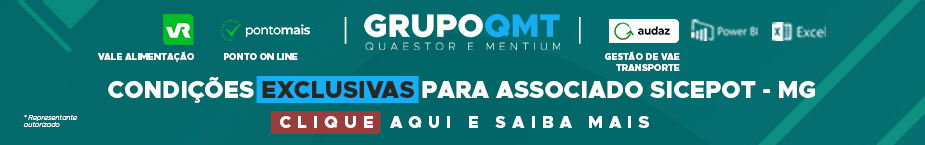 - PUBLICIDADE -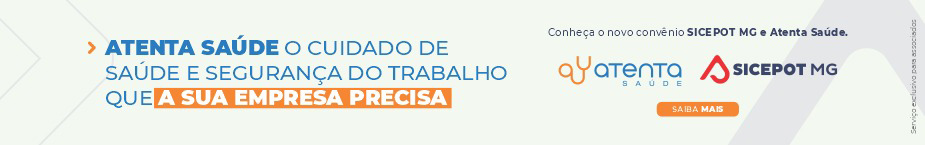 ÓRGÃO LICITANTE: COPASA-MGÓRGÃO LICITANTE: COPASA-MGEDITAL: CPLI . 1120230168Endereço: Rua Carangola, 606, térreo, bairro Santo Antônio, Belo Horizonte/MG.Informações: Telefone: (31) 3250-1618/1619. Fax: (31) 3250-1670/1317Endereço: Rua Carangola, 606, térreo, bairro Santo Antônio, Belo Horizonte/MG.Informações: Telefone: (31) 3250-1618/1619. Fax: (31) 3250-1670/1317Endereço: Rua Carangola, 606, térreo, bairro Santo Antônio, Belo Horizonte/MG.Informações: Telefone: (31) 3250-1618/1619. Fax: (31) 3250-1670/1317OBJETO: execução com fornecimento parcial de materiais e equipamentos, das obras e serviços de Ampliação do Sistema de Esgotamento Sanitário da sede do município de Turmalina / MG. OBJETO: execução com fornecimento parcial de materiais e equipamentos, das obras e serviços de Ampliação do Sistema de Esgotamento Sanitário da sede do município de Turmalina / MG. DATAS: Lançamento de proposta: 27/10/2023 às 08:30Abertura: 27/10/2023 às 08:30Prazo de execução: 12 meses.	VALORES	VALORES	VALORESValor Estimado da ObraCapital Social Igual ou SuperiorCapital Social Igual ou SuperiorR$ 3.982.658,91--CAPACIDADE TÉCNICA: a) Rede de esgoto ou pluvial com diâmetro nominal (DN) igual ou superior a 150(cento e cinquenta); b) Estação Elevatória de Esgoto com potência igual ou superior a 3(três) cv ou vazão igual ou superior a 1 (um) l/s.CAPACIDADE TÉCNICA: a) Rede de esgoto ou pluvial com diâmetro nominal (DN) igual ou superior a 150(cento e cinquenta); b) Estação Elevatória de Esgoto com potência igual ou superior a 3(três) cv ou vazão igual ou superior a 1 (um) l/s.CAPACIDADE TÉCNICA: a) Rede de esgoto ou pluvial com diâmetro nominal (DN) igual ou superior a 150(cento e cinquenta); b) Estação Elevatória de Esgoto com potência igual ou superior a 3(três) cv ou vazão igual ou superior a 1 (um) l/s.CAPACIDADE OPERACIONAL: a) Rede de esgoto ou pluvial com diâmetro nominal (DN) igual ou superior a 150(cento e cinquenta); b) Estação Elevatória de Esgoto com potência igual ou superior a 3(três) cv ou vazão igual ou superior a 1 (um) l/s.CAPACIDADE OPERACIONAL: a) Rede de esgoto ou pluvial com diâmetro nominal (DN) igual ou superior a 150(cento e cinquenta); b) Estação Elevatória de Esgoto com potência igual ou superior a 3(três) cv ou vazão igual ou superior a 1 (um) l/s.CAPACIDADE OPERACIONAL: a) Rede de esgoto ou pluvial com diâmetro nominal (DN) igual ou superior a 150(cento e cinquenta); b) Estação Elevatória de Esgoto com potência igual ou superior a 3(três) cv ou vazão igual ou superior a 1 (um) l/s.ÍNDICES ECONÔMICOS: Conforme edital.ÍNDICES ECONÔMICOS: Conforme edital.ÍNDICES ECONÔMICOS: Conforme edital.OBSERVAÇÕES: As interessadas poderão designar engenheiro ou Arquiteto para efetuar visita técnica, para conhecimento das obras e serviços a serem executados. Para acompanhamento da visita técnica, fornecimento de informações e prestação de esclarecimentos porventura solicitados pelos interessados, estará disponível, o Sr. Leandro Fernandes da Silva ou outro empregado da COPASA MG, do dia 03 de OUTUBRO de 2023 ao dia 26 de OUTUBRO de 2023. O agendamento da visita poderá ser feito pelo e-mail: usen@copasa.com.br e leandro.fernandes@copasa.com.br ou pelo telefone 31 97173-0712 ou 38 99873-4909. A visita será realizada na Rua Boa Vista, nr.: 314, Centro, Cidade Turmalina / MG.Mais informações e o caderno de licitação poderão ser obtidos, gratuitamente, através de download no endereço: www.copasa.com.br (link: licitações e contratos/licitações, pesquisar pelo número da licitação), a partir do dia 03/10/2023.https://www2.copasa.com.br/PortalComprasPrd/#/pesquisa/oNumeroProcesso=1120230168 OBSERVAÇÕES: As interessadas poderão designar engenheiro ou Arquiteto para efetuar visita técnica, para conhecimento das obras e serviços a serem executados. Para acompanhamento da visita técnica, fornecimento de informações e prestação de esclarecimentos porventura solicitados pelos interessados, estará disponível, o Sr. Leandro Fernandes da Silva ou outro empregado da COPASA MG, do dia 03 de OUTUBRO de 2023 ao dia 26 de OUTUBRO de 2023. O agendamento da visita poderá ser feito pelo e-mail: usen@copasa.com.br e leandro.fernandes@copasa.com.br ou pelo telefone 31 97173-0712 ou 38 99873-4909. A visita será realizada na Rua Boa Vista, nr.: 314, Centro, Cidade Turmalina / MG.Mais informações e o caderno de licitação poderão ser obtidos, gratuitamente, através de download no endereço: www.copasa.com.br (link: licitações e contratos/licitações, pesquisar pelo número da licitação), a partir do dia 03/10/2023.https://www2.copasa.com.br/PortalComprasPrd/#/pesquisa/oNumeroProcesso=1120230168 OBSERVAÇÕES: As interessadas poderão designar engenheiro ou Arquiteto para efetuar visita técnica, para conhecimento das obras e serviços a serem executados. Para acompanhamento da visita técnica, fornecimento de informações e prestação de esclarecimentos porventura solicitados pelos interessados, estará disponível, o Sr. Leandro Fernandes da Silva ou outro empregado da COPASA MG, do dia 03 de OUTUBRO de 2023 ao dia 26 de OUTUBRO de 2023. O agendamento da visita poderá ser feito pelo e-mail: usen@copasa.com.br e leandro.fernandes@copasa.com.br ou pelo telefone 31 97173-0712 ou 38 99873-4909. A visita será realizada na Rua Boa Vista, nr.: 314, Centro, Cidade Turmalina / MG.Mais informações e o caderno de licitação poderão ser obtidos, gratuitamente, através de download no endereço: www.copasa.com.br (link: licitações e contratos/licitações, pesquisar pelo número da licitação), a partir do dia 03/10/2023.https://www2.copasa.com.br/PortalComprasPrd/#/pesquisa/oNumeroProcesso=1120230168 ÓRGÃO LICITANTE: COPASA-MGÓRGÃO LICITANTE: COPASA-MGEDITAL: CPLI . 1120230170Endereço: Rua Carangola, 606, térreo, bairro Santo Antônio, Belo Horizonte/MG.Informações: Telefone: (31) 3250-1618/1619. Fax: (31) 3250-1670/1317Endereço: Rua Carangola, 606, térreo, bairro Santo Antônio, Belo Horizonte/MG.Informações: Telefone: (31) 3250-1618/1619. Fax: (31) 3250-1670/1317Endereço: Rua Carangola, 606, térreo, bairro Santo Antônio, Belo Horizonte/MG.Informações: Telefone: (31) 3250-1618/1619. Fax: (31) 3250-1670/1317OBJETO: execução com fornecimento parcial de materiais e equipamentos, das obras e serviços de Ampliação e Melhoria dos Sistemas de Abastecimento de Água dos distritos São Sebastião de Braúnas, Perpétuo Socorro e Sede do município de Belo Oriente / MG. OBJETO: execução com fornecimento parcial de materiais e equipamentos, das obras e serviços de Ampliação e Melhoria dos Sistemas de Abastecimento de Água dos distritos São Sebastião de Braúnas, Perpétuo Socorro e Sede do município de Belo Oriente / MG. DATAS: Lançamento de proposta: 27/10/2023 às 14:30Abertura: 27/10/2023 às 14:30Prazo de execução: 10 meses. 	VALORES	VALORES	VALORESValor Estimado da ObraCapital Social Igual ou SuperiorCapital Social Igual ou SuperiorR$ 2.682.844,94--CAPACIDADE TÉCNICA: a) Tubulação com diâmetro nominal (DN) igual ou superior a 150 (cento e cinquenta); b) Implantação de Estação Elevatória de Água ou instalação de conjunto moto bomba, com potência igual ou superior a 5 (cinco) cv ou vazão igual ou superior a 2 (dois) l/s; c) Implantação de reservatório metálico com capacidade igual ou superior a 25 (vinte e cinco) m3; d) Implantação de barragem de nível, com comprimento da crista igual ou superior 3 (três) m;CAPACIDADE TÉCNICA: a) Tubulação com diâmetro nominal (DN) igual ou superior a 150 (cento e cinquenta); b) Implantação de Estação Elevatória de Água ou instalação de conjunto moto bomba, com potência igual ou superior a 5 (cinco) cv ou vazão igual ou superior a 2 (dois) l/s; c) Implantação de reservatório metálico com capacidade igual ou superior a 25 (vinte e cinco) m3; d) Implantação de barragem de nível, com comprimento da crista igual ou superior 3 (três) m;CAPACIDADE TÉCNICA: a) Tubulação com diâmetro nominal (DN) igual ou superior a 150 (cento e cinquenta); b) Implantação de Estação Elevatória de Água ou instalação de conjunto moto bomba, com potência igual ou superior a 5 (cinco) cv ou vazão igual ou superior a 2 (dois) l/s; c) Implantação de reservatório metálico com capacidade igual ou superior a 25 (vinte e cinco) m3; d) Implantação de barragem de nível, com comprimento da crista igual ou superior 3 (três) m;CAPACIDADE OPERACIONAL: a) Tubulação com diâmetro nominal (DN) igual ou superior a 150 (cento e cinquenta); b) Implantação de Estação Elevatória de Água ou instalação de conjunto moto bomba, com potência igual ou superior a 5 (cinco) cv ou vazão igual ou superior a 2 (dois) l/s; c) Implantação de reservatório metálico com capacidade igual ou superior a 25 (vinte e cinco) m3; d) Implantação de barragem de nível, com comprimento da crista igual ou superior 3 (três) m;CAPACIDADE OPERACIONAL: a) Tubulação com diâmetro nominal (DN) igual ou superior a 150 (cento e cinquenta); b) Implantação de Estação Elevatória de Água ou instalação de conjunto moto bomba, com potência igual ou superior a 5 (cinco) cv ou vazão igual ou superior a 2 (dois) l/s; c) Implantação de reservatório metálico com capacidade igual ou superior a 25 (vinte e cinco) m3; d) Implantação de barragem de nível, com comprimento da crista igual ou superior 3 (três) m;CAPACIDADE OPERACIONAL: a) Tubulação com diâmetro nominal (DN) igual ou superior a 150 (cento e cinquenta); b) Implantação de Estação Elevatória de Água ou instalação de conjunto moto bomba, com potência igual ou superior a 5 (cinco) cv ou vazão igual ou superior a 2 (dois) l/s; c) Implantação de reservatório metálico com capacidade igual ou superior a 25 (vinte e cinco) m3; d) Implantação de barragem de nível, com comprimento da crista igual ou superior 3 (três) m;ÍNDICES ECONÔMICOS: Conforme edital.ÍNDICES ECONÔMICOS: Conforme edital.ÍNDICES ECONÔMICOS: Conforme edital.OBSERVAÇÕES: Mais informações e o caderno de licitação poderão ser obtidos, gratuitamente, através de download no endereço: www.copasa.com.br (link: licitações e contratos/licitações, pesquisar pelo número da licitação), a partir do dia 03/10/2023.As interessadas poderão designar engenheiro ou Arquiteto para efetuar visita técnica, para conhecimento das obras e serviços a serem executados. Para acompanhamento da visita técnica, fornecimento de informações e prestação de esclarecimentos porventura solicitados pelos interessados, estará disponível, o Sr. Sérgio Silva ou outro empregado da COPASA MG, do dia 03 de OUTUBRO de 2023 ao dia 26 de OUTUBRO de 2023. O agendamento da visita poderá ser feito pelo e-mail: usel@copasa.com.br ou pelo telefone 31 3827-7554.https://www2.copasa.com.br/PortalComprasPrd/#/pesquisaDetalhes/FA5E2FE970211EDE98AC88A10048C728. OBSERVAÇÕES: Mais informações e o caderno de licitação poderão ser obtidos, gratuitamente, através de download no endereço: www.copasa.com.br (link: licitações e contratos/licitações, pesquisar pelo número da licitação), a partir do dia 03/10/2023.As interessadas poderão designar engenheiro ou Arquiteto para efetuar visita técnica, para conhecimento das obras e serviços a serem executados. Para acompanhamento da visita técnica, fornecimento de informações e prestação de esclarecimentos porventura solicitados pelos interessados, estará disponível, o Sr. Sérgio Silva ou outro empregado da COPASA MG, do dia 03 de OUTUBRO de 2023 ao dia 26 de OUTUBRO de 2023. O agendamento da visita poderá ser feito pelo e-mail: usel@copasa.com.br ou pelo telefone 31 3827-7554.https://www2.copasa.com.br/PortalComprasPrd/#/pesquisaDetalhes/FA5E2FE970211EDE98AC88A10048C728. OBSERVAÇÕES: Mais informações e o caderno de licitação poderão ser obtidos, gratuitamente, através de download no endereço: www.copasa.com.br (link: licitações e contratos/licitações, pesquisar pelo número da licitação), a partir do dia 03/10/2023.As interessadas poderão designar engenheiro ou Arquiteto para efetuar visita técnica, para conhecimento das obras e serviços a serem executados. Para acompanhamento da visita técnica, fornecimento de informações e prestação de esclarecimentos porventura solicitados pelos interessados, estará disponível, o Sr. Sérgio Silva ou outro empregado da COPASA MG, do dia 03 de OUTUBRO de 2023 ao dia 26 de OUTUBRO de 2023. O agendamento da visita poderá ser feito pelo e-mail: usel@copasa.com.br ou pelo telefone 31 3827-7554.https://www2.copasa.com.br/PortalComprasPrd/#/pesquisaDetalhes/FA5E2FE970211EDE98AC88A10048C728. 